18. основы селекции растений, животных и микроорганизмовСелекция — наука, разрабатывающая пути создания новых и улучшения существующих сортов растений, пород животных и штаммов микроорганизмов.Создание новых сортов и пород основывается на таких важнейших свойствах живого организма, как наследственность и изменчивость. Именно поэтому генетика — наука об изменчивости и наследственности организмов — является теоретической основой селекции.Имея свои собственные задачи и методы, селекция твердо опирается на законы генетики, является важной областью практического использования закономерностей, установленных генетикой. Вместе с тем селекция опирается и на достижения других наук. На сегодняшний день генетика вышла на уровень целенаправленного конструирования организмов с нужными признаками и свойствами.Сорт, порода и штамм — устойчивая группа организмов, искусственно созданная человеком и имеющая определенные наследственные особенности.Все особи внутри породы, сорта и штамма имеют сходные, наследственно закрепленные морфологические, физиолого-биохимические и хозяйственные признаки и свойства, а также однотипную реакцию на факторы внешней среды.Основные направления селекции:высокая урожайность сортов растений, плодовитость и продуктивность пород животных;улучшение качества продукции (например, вкус, внешний вид плодов и овощей, химический состав зерна — содержание белка, клейковины, незаменимых аминокислот и т. д.); физиологические свойства (скороспелость, засухоустойчивость, зимостойкость, устойчивость к болезням, вредителям и неблагоприятным климатическим условиям). выведение стрессоустойчивых пород  (для разведения  в условиях большой скученности — на птицефабриках, фермах и т. п.);пушное звероводство;рыбоводство — разведение рыбы в искусственных водоемах.ОТЛИЧИЕ КУЛЬТУРНЫХ ФОРМ ОТ ДИКИХОсновные методы селекции:подбор родительских паротборгибридизацияискусственный мутагенезПодбор родительских парДанный метод применяется прежде всего в селекции животных, т. к. для животных характерно половое размножение и немногочисленное потомство.Выведение новой породы — процесс длительный, требующий больших материальных затрат. ОтборИскусственный отбор — сохранение для дальнейшего размножения особей с интересующими селекционера признаками. Формы отбора: массовый и индивидуальный. Массовый отбор — устранение из размножения особей, не имеющих ценные признаки, либо имеющих нежелательные признаки (например, агрессивных).Массовый отбор может быть эффективен в том случае, если отбираются качественные, просто наследуемые и легко определяемые признаки. Массовый отбор обычно проводят среди перекрестноопыляемых растений. Индивидуальный отбор — выделение отдельных особей с интересующими человека признаками и получение от них потомства.Индивидуальный отбор более эффективен при отборе особей по количественным, сложно наследуемым признакам. ГибридизацияВ селекционной работе с животными применяют в основном два способа скрещивания: инбридинг  и аутбридинг.Инбридинг — скрещивание близкородственных форм: в качестве исходных форм используются братья и сестры или родители и потомство.Аутбридинг — неродственное скрещивание между особями одной породы или разных пород животных в пределах одного вида.Отдалённая гибридизация — получение межвидовых и межродовых гибридов.Отдалённая гибридизация в селекции животных применяется значительно реже, чем в селекции растений.Искусственный мутагенезИскусственный мутагенез чаще всего используется как метод селекции растений. Он основан на применении физических и химических мутагенов для получения форм растений с выраженными мутациями. Такие формы в дальнейшем используются для гибридизации или отбора.Решите тест1. Штамм – это…а) чистая культура микроорганизмов.б) разновидность домашних животных, отличающаяся особыми признаками от других животных того же вида. в) группа культурных растений, созданная путем селекции.г) группа животных, выведенная искусственным путем.2. Селекция – это … а) использование живых организмов в промышленности, медицине, сельском хозяйстве.б) наука о наследственности и изменчивости организмов.в) наука о методах создания новых сортов растений, пород животных и штаммов микроорганизмов.г) наука, изучающая клетки.3. Какие методы применяются прежде всего в селекции животных? (возможны несколько вариантов)а) аутбридингб) искусственный мутагенезв) массовый отборг) подбор родительских пар4. Определите, какой метод селекции лежит в основе создания новых сортов растенийа) искусственный отбор.б) естественный отбор.в) приручениег) методический отбор5. Какие растения называют культурными? а) растения, выращиваемые человеком для получения пищевых продуктовб) дикорастущие растения в) растения в посевах сельскохозяйственных культур, которые наносят ощутимый вредг) растения, которые не выращиваются человеком.Выполните задание Самостоятельно ознакомьтесь с темой «Центры происхождения культурных растений»Рекомендуемые источники:В.М. Константинов, А.Г. Резанов,  Е.О. Фадеева Биология: учебник для профессий и специальностей технического и естественно-научного профилей. – М., «Академия», 2017.Курбатова, Н.С. Общая  биология: учебное пособие для СПО / Н.С.Курбатова, Е.А. Козлова. – Эл. изд. Саратов: Научная книга, 2019. (ЭБ). Режим доступа: http://www.iprbookshop.ru/87078.html.Биология в таблицах и схемах: для школьников и абитуриентов/ — Электрон. текстовые данные. –Санкт-Петербург: Виктория плюс, 2016. (ЭБ). Режим доступа: http://www.iprbookshop.ru/58063.html.Генетические основы селекции. Закон гомологичных рядов. Онлайн учебник «Фоксфорд». Режим доступа (свободный): https://foxford.ru/wiki/biologiya/geneticheskie-osnovy-selektsii-zakon-gomologicheskih-ryadov.19. биотехнология, ее достижения и перспективы разывитияБиотехнология – применение биологических процессов и использование живых организмов в промышленности, медицине, сельском хозяйстве и других отраслях человеческой деятельности.Направления биотехнологии:- получение продуктов питания, кормовых добавок,- получение лекарственных препаратов, - получение биотоплива- борьба с загрязнением окружающей среды (очистка вод),- защита растений от микроорганизмов,- создание штаммов, сортов и пород с новыми полезными свойствами.Генная инженерия — искусственное, целенаправленное изменение генотипа микроорганизмов с целью получения культур с заранее заданными свойствами.Исследования в области генной инженерии распространяются не только на микроорганизмы, но и на человека. Они особенно актуальны при лечении болезней, связанных с нарушениями в иммунной системе, в системе свертывания крови, в онкологии.Основные этапы решения генно-инженерной задачи следующие:Получение изолированного гена.Введение гена в вектор (плазмиду) для переноса в организм.Перенос вектора с геном (рекомбинантной плазмиды) в модифицируемый организм.Преобразование клеток организма.Отбор генетически модифицированных организмов и устранение тех, которые не были успешно модифицированы.Клеточная инженерия — это направление в науке и селекционной практике, которое изучает методы гибридизации соматических клеток, принадлежащих разным видам, возможности клонирования тканей или целых организмов из отдельных клеток.Включает культивирование и клонирование клеток на специально подобранных средах, гибридизацию клеток, пересадку клеточных ядер и другие микрохирургические операции по «разборке» и «сборке» (реконструкции) жизнеспособных клеток из отдельных фрагментов.На данный момент удалось получить гибриды между клетками животных, далёких по систематическому положению, например мыши и курицы. Соматические гибриды нашли широкое применение как в научных исследованиях, так и в биотехнологии.Клонирование – получение нескольких генетически идентичных организмов.Клон – группа генетически идентичных организмов или клеток.При клонировании животных ядро соматической клетки пересаживают в лишённую ядра яйцеклетку с последующим выращиванием зародыша во взрослый организм. В настоящее время клонированы мыши, собаки, коровы и другие животные.Клонирование человека запрещено законом во многих государствах. Перспективно терапевтическое клонирование – воспроизводство определенных органов.Преимущество клеточной инженерии в том, что она позволяет экспериментировать с клетками, а не с целыми организмами.Методы клеточной инженерии часто применяют в сочетании с генной инженерией.Решите тест1. Создание рекомбинантного инсулина, производимого бактериями, стало возможным благодаряа) органической химии.б) микробиологии. в) генетики.г) биотехнологии.2. К биотехнологическим процессам относят а) получение искусственных мутацийб) выведение новых пород животныхв) получение гормонов с использованием бактерийг) скрещивание особей разных видов3. Биотехнология – это …а) наука, изучающая возможность модификации биологических организмов для обеспечения потребностей человека.б) наука об изменчивости и наследственностив) метод конструирования клеток нового типаг) наука, изучающая клеткинапишите сообщение на тему «Генетически модифицированные организмы (ГМО)»Рекомендуемые источники:В.М. Константинов, А.Г. Резанов,  Е.О. Фадеева Биология: учебник для профессий и специальностей технического и естественно-научного профилей. – М., «Академия», 2017.Курбатова, Н.С. Общая  биология: учебное пособие для СПО / Н.С.Курбатова, Е.А. Козлова. – Эл. изд. Саратов: Научная книга, 2019. (ЭБ). Режим доступа: http://www.iprbookshop.ru/87078.html.Биология в таблицах и схемах: для школьников и абитуриентов/ — Электрон. текстовые данные. –Санкт-Петербург: Виктория плюс, 2016. (ЭБ). Режим доступа: http://www.iprbookshop.ru/58063.html.Генетические основы селекции. Закон гомологичных рядов. Онлайн учебник «Фоксфорд». Режим доступа (свободный): https://foxford.ru/wiki/biologiya/geneticheskie-osnovy-selektsii-zakon-gomologicheskih-ryadov.Культурные формыДикие формыразвиты признаки, полезные для человека и часто вредные в естественных условияхналичие признаков, неудобных для человека (агрессивность, колючесть и т. п.)высокая продуктивностьнизкая продуктивность (мелкие плоды; низкая масса, яйценоскость, удойность)хуже адаптируются к меняющимся условиям средывысокая адаптивностьне имеют средств защиты от хищников и вредителей (горьких или ядовитых веществ, шипов, колючек и т. п.)наличие естественных защитных приспособлений, повышающих жизнестойкость, но неудобных для человека
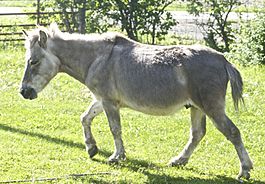 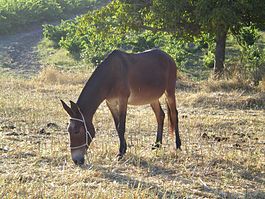 лошакмул